PARA PUBLICAÇÃO IMEDIATAWorld Sleep SocietyRochester, Minnesotawww.worldsleepday.org
Contactos:        Allan O’Bryan – obryan@worldsleepsociety.org  +1-507-206-1235       	           Dr. Antonio Culebras - aculebras@aol.com+1-315-243 2902       	           Dr. Liborio Parrino - liborio.parrino@unipr.itINTRODUÇÃOEstá constantemente a carregar no botão snooze do seu despertador?  Está perpetuamente a beber mais uma chávena de café?  Está sempre a sonhar com uma boa noite de sono?  Pare de bocejar porque hoje é o dia para SONHAR EM GRANDE e recuperar o seu sono!QUANDONo dia 18 de março de 2016, o Dia Mundial do Sono será celebrado pelo mundo inteiro.  O Dia Mundial do Sono (DMS) é um evento anual que chama a atenção para questões importantes relacionadas com o sono através de um esforço colaborativo de profissionais do sono do mundo inteiro.  O objetivo do DMS é dar a conhecer o impacto negativo dos problemas de sono.  O DMS demonstra publicamente os esforços que estão presentemente a ser desenvolvidos para a prevenção e tratamento das perturbações do sono.  TEMAO tema deste ano, “Um Bom Sono é um Sonho Realizável”, tem um significado propositadamente abrangente, focando a mensagem de que os problemas de sono podem ser aliviados, mas que o seu reconhecimento tem de vir em primeiro lugar, realçando a importância da saúde e bem-estar gerais. A maioria das perturbações do sono são de fácil prevenção ou tratamento, no entanto, menos de um terço das pessoas afetadas procuram ajuda profissional. O slogan deste ano abrange tanto temas adultos como pediátricos e também os tópicos da insónia, hipersónia, parasónia e perturbações do ritmo sono-vigília.APELO À AÇÃO Representantes do mundo inteiro informam o público local sobre os problemas do sono, através de eventos especiais, incluindo conferências e workshops abertos ao público, aparições em canais de televisão locais e programas de rádio, criação e distribuição de guias, panfletos, vídeos promocionais e comunicados de imprensa sobre o sono. Alguns representantes também criaram eventos interativos em escolas destinados às crianças e seus pais, e traduziram material do DMS para várias línguas.  AÇÃO EM PROGRESSOO congressista, John Katko (de Nova Iorque), elaborou e submeteu uma resolução à Câmara dos Representantes dos Estados Unidos, solicitando a comemoração e apoio dos objetivos do Dia Mundial do Sono, no dia 18 de março de 2016.El Salvador receberá o Dr. Antonio Culebras, co-presidente do DMS, que irá apresentar vários programas com o intuito de lançar a medicina do sono na América Central.  Os tópicos do discurso do Dr. Culebras incluem a apneia do sono, hábitos de sono e o Dia Mundial do Sono de 2016.  O grupo Westin Hotels & Resorts tornou-se num apoiante do DMS, porque assegurar uma boa noite de sono para os seus clientes pelo mundo inteiro é a sua maior prioridade.  Em colaboração com o Dia Mundial do Sono, vários estabelecimentos Westin pela região Ásia-Pacífico organizaram atividades com o objetivo de reforçar a importância do sono a convidados e consumidores. O grupo Westin comprometeu-se a assegurar o bem-estar dos seus clientes antes, durante e após cada estadia.  Dormir bem é um pilar fundamental da saúde. Para garantir que os seus convidados partem a sentir-se melhor do que quando chegaram, o grupo Westin afirma que “Nada repara a mente e o corpo como um sono descansado”.  A World Sleep Society e o International RLS Study Group (IRLSSG) colaboraram no lançamento de um diretório do sono, com o intuito de ligar profissionais da saúde e doentes na sua busca por especialistas do sono.  Este projeto conjunto está presentemente a registar prestadores de cuidados de saúde em www.sleepdirectory.org.  Segundo o Dr. Diego Garcia-Borreguero, presidente do IRLSSG, “O diretório irá melhorar a colaboração entre os investigadores do IRLSSG e os clínicos, fornecendo uma plataforma de comunicação para uma maior ligação entre os profissionais e o público do mundo inteiro”.Adicionalmente, pelo quarto ano consecutivo, Portugal irá coordenar um simpósio do dia do sono intitulado, “Dos Sinais Iniciais à Altura Perigosa”, no Hospital Soerad em conjunto com a Sociedade Portuguesa de Hipertensão. Outras atividades a acontecer pelo mundo inteiro, poderão ser visualizadas online.  Envolva-se e submeta a sua atividade em http://worldsleepday.org/submit-your-activity. SONHOSUm bom sono é uma função preciosa e um dos pilares fundamentais da saúde.  Quando o sono falha, a saúde declina, diminuindo a qualidade de vida.  Segundo Carlos H. Schenck, MD., investigador na área do sono e dos sonhos e um autor do Minnesota Regional Sleep Disorders Center e da Universidade do Minnesota, a memória dos sonhos não é necessária para a obtenção de um sono de alta qualidade.  Para muitas pessoas, sonhar pode ser muito benéfico apenas por puro prazer, para a criatividade ou para ajudar na resolução de problemas.  A maioria das pessoas tem cerca de quatro ciclos por noite de sono de Movimentos Oculares Rápidos (REM), que é a fase do sono em que acontecem os sonhos mais vívidos, prolongados e de maior desenvolvimento narrativo. O Dr. Schenck afirma, “As pessoas não têm de viver com um mau sono”.  Avalie o seu estilo de vida e hábitos diários, incluindo o uso e horários de consumo de cafeína e álcool, atividades noturnas e a presença de stress, para identificar o que poderá ser alterado para a obtenção de um melhor sono.  Informação adicional sobre perturbações dos sonhos e do sono poderá ser encontrada numa sessão de perguntas e respostas em www.worldsleepday.org.RECOMENDAÇÕESA World Sleep Society desenvolveu dez recomendações específicas sobre como obter um sono saudável e restaurador. Estas simples recomendações incluem ter atenção à alimentação e bebidas, a prática de exercício físico e a delimitação de atividades perto da hora de dormir.  Estas recomendações para crianças e adultos poderão ser visualizadas online em www.worldsleepday.org/resources.  AGRADECIMENTOSO Dia Mundial do Sono é organizado pela World Sleep Society*, uma associação internacional cuja missão é fazer avançar a saúde do sono no mundo inteiro.  Comece a sua viagem em direção a um sono de qualidade visitando-nos em www.worldsleepsociety.org.  Entre os patrocinadores do Dia Mundial do Sono de 2016 encontram-se o grupo Westin Hotels & Resorts, JellyCoe e Sleep Radio.O grupo Westin Hotels & Resorts tem sido uma força inovadora na indústria, famosa por oferecer uma noite de sono de qualidade “Na estrada, em casa e no ar”. O compromisso da marca em ser um parceiro no bem-estar dos viajantes e na promoção de um bom sono levou à criação de programas de bem-estar que foram concebidos para promover o descanso e recuperação. http://westin.com/wellness A JellyCoe cria e produz vestuário de noite e acessórios divertidos, modernos e de qualidade para bebés, crianças e adultos. As coleções foram lançadas no mercado sob as marcas Woody, Lords&Lilies e Manned.   www.jellycoe.be  A Sleep Radio é uma estação de rádio acessível apenas na internet, que emite em direto da Nova Zelândia. A sua lista de reprodução consiste apenas em música instrumental suave, simples e que transmite uma sensação de calma, para ajudar a dormir as pessoas com insónia. A estação de rádio tem uma aplicação sem custos para dispositivos móveis que vem com um cronómetro de sono.   www.sleepradio.co.nz*A World Sleep Society resultou da fusão da World Association of Sleep Medicine (WASM) e da World Sleep Federation (WSF)APÊNDICE B – LOGÓTIPOS A utilização de logótipos do Dia Mundial do Sono está dependente do consentimento escrito da World Sleep Society.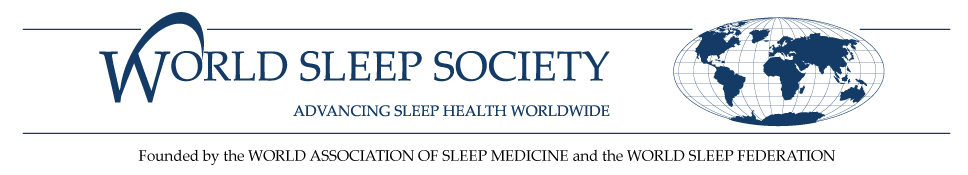 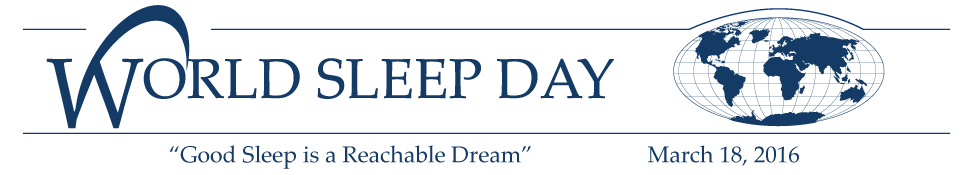 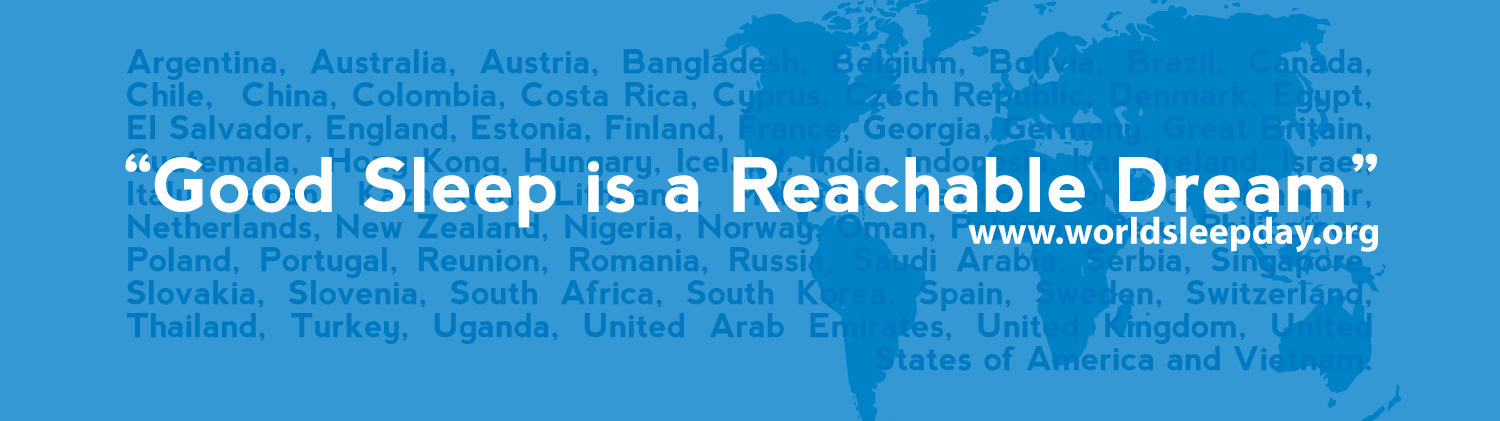 